Расписание лекций 6 курса  2018-2019  учебный год.каникулы с 31.12.18  по 13.01.19.Декан медицинского факультета                                  Л.А. Белова      20.08.18 г МИНОБРНАУКИ  РОССИИФедеральное  государственное бюджетное образовательное учреждение высшего  образования «Ульяновский государственный университет»Форма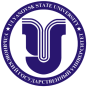 Расписание лекцийПонедельникОКБ №1 с 14.00Четверг 4 кор.Наб.р.Свияги акт.зал с 14.00Пятница 4 кор.Наб.р.Свияги акт.зал с 14.003.09.18   госп. терапия 10.09.18    //-//      16.09.18   //-//      24.09.18    //-//      1.10.18     //-//       8.10.18.  //-//       15.10.18   //-//       22.10.18   // - //29.10.18     // - //     12.11.18.   //-//      19.11.18.    //-//     26.11.18.   //-//      3.12.18.    //-//       10.12.18.   // -//17.12.18    // - // 24.12.18   // - // 6.09.18.   реанимация                 реанимация13.09.18   реанимация                  реанимация20.09.18.   реанимация                  реанимация  27.09.18    фтизиатрия                  фтизиатрия4.10.18.    реанимация                  реанимация11.10.18.  реанимация                  фтизиатрия18.10.18   фтизиатрия                  фтизиатрия25.10.18    фтизиатрия                  фтизиатрия1.11.18      фтизиатрия                   фтизиатрия8.11.18.    фтизиатрия                   фтизиатрия15.11.18  фтизиатрия  22.11.18.   акушерство    29.11.18    акушерство   6.12.18      акушерство     13.12.18.  акушерство  20.12.18   акушерство 26.12.18   акушерство                7.09.17клин.фармакология                 суд.мед      14.09.18.клин.фармакология                  суд.мед        21.09.18.клин.фармакология               суд.мед      28.09.18.клин.фармакология                суд. мед.5.10.18.  клин.фармакология                суд.мед.12.10.18.клин.фармакология                суд.медицина19.10.18клин.фармакология              суд.медицина 26.10.18.клин.фармакология                суд.медицина2.11.18   клин.фармакология               суд.медицина9.11.18.     онкология                  онкология   16.11.18.    онкология23.11.18.    онкология30.11.18.     онкология7.12.18      онкология14.12.18.    онкология21.12.18    онкология 27.12.18   госп.хирургия     14.01.19.  госп.терапия     21.01.19.  вн.болезни   28.01.19  вн.болезни       4.02.19    вн.болезни        11.02.19   вн.болезни         18.02.19 вн.болезни         4.03.19.Пол.терапия  (2)               11.03.19.Пол.терапия (2)18.03.19.    Пол.терапия        25.03.19     Пол.терапия        1.04.19.     Пол.терапия        8.04.19     Пол.терапия        15.04.19     Пол.терапия 22.04.19    Пол.терапия 29.04.19    Пол.терапия18.01.19.     акушерство   25.01.19.     акушерство1.02.19.       акушерство8.02.19.      госп.хирургия15.02.19      госп.хирургия20.02.19      госп.хирургия28.02.19.     госп.хирургия14.03.19    госп.хирургия21.03.19    госп.хирургия28.03.19   госп.хирургия4.04.19     госп.хирургия